О внесении изменений в муниципальную программу Североуральского городского округа «Управление муниципальными финансами Североуральского городского округа» на 2020 - 2025 годы», утвержденную постановлением Администрации Североуральского городского округа от 29.08.2019 № 910Руководствуясь статьей 43 Положения о правовых актах Североуральского городского округа, утвержденного решением Думы Североуральского городского округа от 22.04.2015 № 33, постановлением Администрации Североуральского городского округа от 02.09.2013 № 1237 «Об утверждении Порядка формирования и реализации муниципальных программ Североуральского городского округа», решением Думы Североуральского городского округа от 25.12.2019 № 70 «О бюджете Североуральского городского округа на 2020 год и плановый период 2021 и 2022 годов», Администрация Североуральского городского округаПОСТАНОВЛЯЕТ:1.Внести в муниципальную программу Североуральского городского округа «Управление муниципальными финансами Североуральского городского округа» на 2020 - 2025 годы», утвержденную постановлением Администрации Североуральского городского округа от 29.08.2019 № 910, следующие изменения:1) в паспорте муниципальной программы строку «Финансовое обеспечение реализации муниципальной программы по годам реализации, в тыс. рублей» изложить в следующей редакции: 2) Приложение 2 к муниципальной программе изложить в новой редакции (прилагается).2. Опубликовать настоящее постановление на официальном сайте Администрации Североуральского городского округа.Глава Североуральского городского округа                     	                   В.П. Матюшенко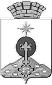 АДМИНИСТРАЦИЯ СЕВЕРОУРАЛЬСКОГО ГОРОДСКОГО ОКРУГА ПОСТАНОВЛЕНИЕАДМИНИСТРАЦИЯ СЕВЕРОУРАЛЬСКОГО ГОРОДСКОГО ОКРУГА ПОСТАНОВЛЕНИЕ13.03.2020                                                                                                         № 279                                                                                                        № 279г. Североуральскг. СевероуральскФинансовое обеспечение реализации муниципальной программы по годам реализации, в тыс. рублейФинансирование Программы осуществляется за счет средств бюджета городского округа в соответствии с решением Думы городского округа о бюджете на соответствующий финансовый год и уточняется в процессе исполнения бюджета городского округа и при его формировании на очередной финансовый год. Общий объем финансирования Программы составляет 94777,40000 тыс. рублей, в том числе по годам:2020 год - 12117,00000 тыс. рублей;2021 год – 12578,80000 тыс. рублей;2022 год – 13057,90000 тыс. рублей;2023 год – 19007,90000 тыс. рублей; 2024 год -  19007,90000 тыс. рублей;2025 год -  19007,90000 тыс. рублей;